Pressemitteilung vom 14. Oktober 2022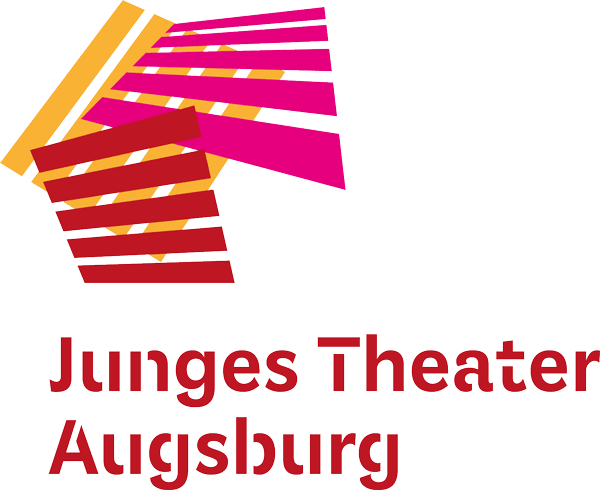 Wiederaufnahme: Das kleine Engele und die WieselbandeEin mitreißender Weihnachtskrimi für alle ab 5 JahrenAugsburg – Die Wieselbande wuselt wieder! Mit der Wiederaufnahme des Weihnachtsstücks „Das kleine Engele und die Wieselbande“ ab 13. November bringt das Junge Theater Augsburg auch in diesem Jahr wieder die Fortsetzung des JTA-Weihnachtsklassikers „Das kleine Engele“ auf die Bühne des Kulturhaus abraxas. In dem „Weihnachtskrimi“ für alle ab 5 Jahren gerät das kleine Engele in ein spannendes Abenteuer mit der Wieselbande. Wieder mit dabei sind natürlich seine Freunde Toni, die Fledermaus, die Ratte Max und die Domeule Brigitte. Die Vorlage des Stücks liefert das gleichnamige beliebte Buch von Michael Moratti, illustriert von Petra Götz, erschienen im Wißner-Verlag Augsburg.Für alle Engele-Fans gibt es seit 2021 übrigens ein besonderes Highlight: Beide Engele-Stücke sind auch als fantasie- und klangvolle Hörspielproduktionen des JTA auf CD und zum Download erhältlich und ermöglichen somit in der Weihnachtszeit sogar den Direktflug des kleinen Engele in die Augsburger Kinderzimmer. Infos unter www.jt-augsburg.de/hörstücke.AufführungstermineDie öffentlichen Aufführungen finden am Sonntag, 13.  November, Samstag, 26. November, und Samstag, 17. Dezember, jeweils um 15 Uhr und am Sonntag, 27. November mit einer Doppelvorstellung um 15 Uhr und 17 Uhr im Kulturhaus abraxas statt. Karten unter: www.jt-augsburg.de. TeamRegie: Susanne RengSpiel: Simone Zillhardt, Wini Gropper, Ramo AliMusik: Jim HolzhauserAusstattung: Franziska BoosCoaching Puppenspiel: Maik EversRegieassistenz: Kristina AltenhöferIllustration: Petra GötzDauer: ca. 50 Min.Rechte: JTAKooperationspartner: Wißner-VerlagBildmaterial zum Download unter www.jt-augsburg.de/presse: 6 Fotos aus dem Stück „Das kleine Engele und die Wieselbande“: © Frauke Wichmannwww.jt-augsburg.dePressekontakt:					Junges Theater Augsburgpresse@jt-augsburg.de
Tel.: 0821 4442995Das Junge Theater Augsburg bespielt seit 1998 seine Studiobühne und das Theater im städtischen Kulturhaus Abraxas. Gezeigt werden Theaterstücke für Kinder, Jugendliche und Familien – modernes Erzähltheater mit Kammerspielcharakter. Kulturelle Teilhabe ist ein wichtiger Bestandteil des Theaters: Schreibwerkstätten liefern den Stoff für manche Produktion, es gibt Theaterspielclubs für Kinder und Jugendliche und die Bürgerbühne entwickelt seit einigen Jahren projektbezogene Stücke mit „Expert*innen des Alltags“ für die Stadtgesellschaft. Mit dem Theaterpädagogischen Zentrum TPZ ist das Junge Theater Augsburg an Schulen unterwegs: szenisches Lernen, Übergangsklassenprojekte, Kreativ-Workshops und mehr laden zum Dialog und zur Interaktion ein. Das Junge Theater Augsburg wird vom Bayerischen Staatsministerium für Wissenschaft und Kunst und von der Stadt Augsburg gefördert. 